.REPEATB. J.'s Cha-Cha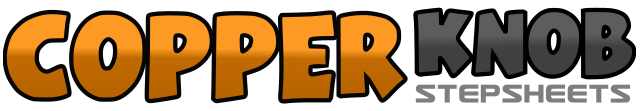 .......Count:50Wall:0Level:.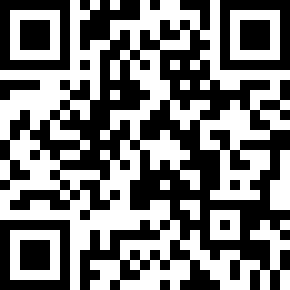 Choreographer:Barbara June RashBarbara June RashBarbara June RashBarbara June RashBarbara June Rash.Music:UnknownUnknownUnknownUnknownUnknown........1-2Rock back on right, rock forward on left.3-5Cha-cha in place right-left-right.6-7Step forward left, pivot ½ turn to right.8-10Cha-cha in place left-right-left.11-12Step forward right, pivot ½ turn to left.13-15Cha-cha in place right-left-right.16-17Rock forward on left, rock back on right.18-20Cha-cha in place left-right-left.21-22Step right to right side, step left behind right.23-25Cha-cha right-left-right (stepping right to side & turning ½ to right then stepping left, right in place).26-27Step left to left side, step right behind left.28-30Cha-cha in place left-right-left.31-40Repeat steps 21-30.41-42Touch right toe in toward left instep, touch right heel in toward left instep.43-45Cha-cha in place right-left-right.45-47Touch left toe in toward right instep, touch left heel in toward right instep.48-50Cha-cha in place left-right-left.